Квест - игра "В стране химических элементов. Похимичим?"ГРУППА “ЧИСТЮЛИ”Инструкция для работыДорогие ребята! С вами снова я, профессор Пробиркин. 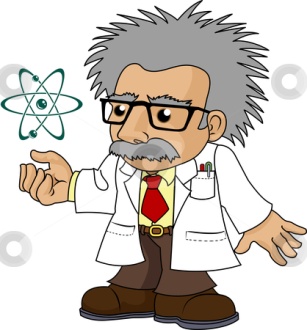 Вы помните сказку К. И. Чуковского про Федору? Вот что она говорит своим утюгам и сковородкам: "Вы подите-ка, немытые, домой, я водою вас умою ключевой. Я почищу вас песочком, окачу вас кипяточком". Какие средства пришли бы на помощь Федоре в наше время? Рассмотрите одно из средств для уборки дома. Какие химические слова вы нашли на этикетке? Как нужно обращаться с этими средствами? Почему наши главные помощники в борьбе за чистоту могут быть опасными для здоровья? Это задание выполняйте под руководством взрослого. Отразите свои исследования в презентации “Химия вокруг нас, химия внутри нас” УДАЧИ!